Chemical restraint - how you can support reduction accessible slidesSlide 1Chemical restraint - how you can support reductionFacilitator: Sarah Nicoll – NDS National Practice Lead, Zero Tolerance InitiativeGuest Presenter: Mandy Donley, National Director Behaviour Intervention Support Disability, Mental Health and Aged Care, Life Without BarriersSupported through grant funding from the Australian GovernmentSlide 2Learning OutcomesChemical restraint in AustraliaUnderstanding medications and side effectsConversations and collaborationsWhy chemical restraint is used?Questions and answersYour role – how you can make a differenceSlide 3Public Hearing 6: Psychotropic medication, behaviour support and behaviours of concern"Chemical restraints impair a person’s human rights - a person’s freedom of movement, liberty, privacy, the right not to be subjected to cruel, inhuman or degrading treatment and the right to enjoyment of the highest attainable standard of health without discrimination on the basis of disability.These are rights recognised by the Convention on the Rights of Persons with Disabilities (C.R.P.D.)."- Royal Commission into Violence, Abuse, Neglect and Exploitation of People with Disability. (2020) Public Hearing 6: Psychotropic medication, behaviour support and behaviours of concern. Opening Address: Kate Eastman S.C.Slide 4Video: STOMPDecorative image omitted.Slide 5Where is the life?ChallengingInterestingFrustratingHopefulPowerlessRewarding – I have supported reduction of chemical restraintNot sure – this is new to meDecorative image omitted.Slide 6Chemical restraint in Australia URP’s for chemical restraintTotal: 269,680Victoria: 19%ACT: 2%Queensland: 8%Tasmania: 23%*South Australia: 11%NSW: 33%*Please note: this was prior to the option to changes on the portal regarding the question "is authorisation required?”, thus impacting the data for Tasmania. Source: NDIS Quality and Safeguards Commission (2020). Activity Report: 1 July 2020 to 31 December 2020Slide 7Chemical restraint in Australia"The inappropriate use of psychotropics is common and includes overuse of psychotropic drugs to treat challenging behaviour"-Trollor JN, Salomon C, Franklin C. Prescribing psychotropic drugs to adults with an intellectual disability. Aust Prescriber 2016; 39:126-30. Accessed at Australian Prescriber on 11/5/2021.Slide 8Welcome Mandy DonleyNational Director Behaviour Intervention Support Disability, Mental Health and Aged Care, Life Without Barriers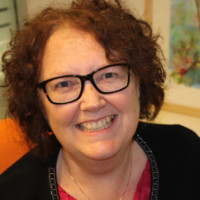 Slide 9Definition: Chemical restraint"Chemical restraint is the use of medication or chemical substance for the primary purpose of influencing a person’s behaviour.It does not include the use of medication prescribed by a medical practitioner for the treatment of, or to enable treatment of, a diagnosed mental disorder, a physical illness or a physical condition."National Disability Insurance Scheme (Restrictive Practices and Behaviour Support) Rules 2018Slide 10Is it a chemical restraint?Chemical restraint decision tree (see NDIS Commission Regulated Restrictive Practices Guide [Word] p13)Is the medication prescribed primarily to address a behaviour or concern?YesThis is chemical restraintNoThis might be chemical restraint: Talk to a behaviour support practitioner, clinical supervisor or the NDIS Commission. Refer to definition of chemical restraintSlide 11Research and strategic work to identify and reduce the use of chemical restraint in AustraliaSlide 122010: Review of the use of medication for people in a community settingFollowed a review of people living in Kew Residential setting (2008; and 2014).Psychiatrist and Pharmacist Review of the medication of 201 people living in supported community living accommodation.Of the 201 people reviewed, 85-86 per cent were identified as needing an independent psychiatric review (I.P.R.).DHHS Technical Report: Senior Practitioner, Disability, mental health and medication: Implications for practice and policyDecorative image omitted.Slide 13Table 2: reasons for reviewSlide 14How can someone get a medication review?Medication Use Review (MedsCheck)an in-pharmacy, consumer centred service which aims to enhance the quality use of medicinesHome Medicines Review (H.M.R. or D.M.M.R.)GP referral neededIncludes home Pharmacist reviewPsychiatric review? A participant/family guardian may seek a second opinion.Slide 15Having the conversation: being aware of medicationsSlide 16Why do people take Antipsychotic medication?When people have a psychotic disorder. Such as:SchizophreniaSchizoaffective disorderBipolar IllnessPsychotic disorders are characterised by hallucinations, delusions, personality disorganisation, loss of ego boundaries and/or the inability to meet the demands of ordinary life. A person who is psychotic is out of touch with reality. (The Health A to Z website)D.H.H.S. Technical Report: Building capacity to assist adult dual disability clients access effective mental health servicesDecorative images omitted.Slide 17Understanding Mental HealthMySigns | UNSW.Decorative images omitted.Slide 18Classes of medicationsAntipsychotics (neuroleptics)AntidepressantsMood stabilisers and Anti-epileptics (eg. Sodium valproate) Anti-anxietyPsychostimulantsOpioid antagonistsBeta BlockersSlide 19Antipsychotic medicationsTypical antipsychotic medications affect DopamineExamples are:Generic name (trade name)Chlorpromazine (largactil)Haloperidol (Haldol, Serenace)Flupenthixol (Fluanoxol)Fluphenazine (Modecate)Thioridazine (Melleril)Trifluoperazine (Stelazine)Zuclopenthixol (Clopixol)Side effects may include:Extra pyramidal side effects (EPSE)Neuroleptic malignant syndrome (NMS)DrowsinessSedationTirednessDry mouthDizzinessSlow thinkingImpotenceJaundiceSensitivity to sunlightSlide 20Antipsychotic medicationsAtypical antipsychotic medications affect Dopamine and other neurotransmitters such as SerotoninExamples are:Generic name (trade name)Clozapine (Clopine, Clozaril)Olanzapine (Zyprexa)Risperidone(Rispadol)Serequel (Quitapine)Solain (Amilsupiride)Side effects may include:Blood dyscrasiasHyper salivationSedationIncreased appetiteConstipationNeuroleptic malignant syndrome (NMS)Slide 21Antidepressant medicationOld generation of antidepressants are: amitriptyline, clomipramine, imipramine, MAOI etc.New generation antidepressants are:Selective Serotonin Reuptake Inhibitors (SSRIs) such as: fluoxetine, fluvoxamine, sertraline, citalopram, escitalopram, paroxetine.Serotonin Nor-adrenaline reuptake Inhibitor (SNR) such as: venlafaxine, duloxetine and flupentixol.Tetracyclic such as mirtazapine.Others are reboxetine and tryptophan.Slide 22Chemical restraint?Anti-depressantsAnti-depressants are sometimes used to reduce sexual behaviour.Anti-libidinal medicationAnti-libidinal medications reduce sexual arousal.When prescribed for people with disability to address problematic sexual behaviours, this is a chemical restraint.Victorian Senior Practitioner Report: Anti-libidinal medication use in people with intellectual disability who sexually offendDecorative image omitted.Slide 23Extra Pyramidal Side Effects (EPSE)A variety of involuntary movements that occur due to blockage of Dopamine receptors.ParkinsonianAkathesiaAcute dystonic reactionTardive dyskinesiaDecorative image omitted.Slide 24AkathesiaA strong feeling of inner restlessnessDifficulty remaining stillExcessively walking or pacingConstantly restlessDecorative image omitted.Slide 25ParkinsonianSimilar to Parkinson’s disease. A neurological movement disorder.Cogwheel rigidityTremor at restMask-like faceShuffling gaitDifficulty beginning or maintaining a motion (Akinesia)Freezing or slowing down of body movements (Bradykinesia)Decorative image omitted.Slide 26Acute dystonic reactionSustained contractions of the muscles of the:Neck (Torticollis)Eyes (Oculogyric Crisis)Tongue, jaw, neck and other muscle groups (Facial Grimicing)Laryngeal SpasmDecorative image omitted.Slide 27Tardive dyskinesiaAbnormal, involuntary, irregular muscle movements.Can be irreversible.Usually in the face and around the mouth.Sometimes also in the legs, arms and body.Exaggerated and persistent chewing movements.Exaggerated and persistent tongue protrusion.Decorative image omitted.Slide 28Side effects – an exampleRisperidone Oral: Atypical antipsychoticVery common side effects (10 per cent or more):Sedation (up to 63 per cent)extrapyramidal symptoms (up to 35 per cent)parkinsonism (up to 28 per cent)somnolence (up to 26.5 per cent)headache (up to 22.4 per cent)dizziness (up to 16 per cent)drooling (up to 12 per cent)tremor (up to 11 per cent)akathesia (up to 10.1 per cent)Risperidone Side Effects: Common, Severe, Long Term - Drugs.com. Accessed at https://www.drugs.com/sfx/risperidone-side-effects.html on 11/05/2021Decorative image omitted.Slide 29Concerns included:There were high rates of polypharmacy, including psychotropic medications being commonly prescribed to people with disability who had died, often in the absence of a diagnosed mental illnessThere were high levels of co-occurring mental health concerns, including depression, self-harming behaviours and anxiety.See full report for findings and recommendations. 2019 Report: Scoping review of causes and contributors to deaths of people with disability in AustraliaSlide 30Most common medications prescribed as chemical restraintRisperidone (antipsychotic)Sodium valproate (antiepileptic)Olanzapine (antipsychotic)All these medications are associated with swallowing problems | NDIS Commission.Source NDIS Quality and Safeguards Commission (2020)Practice Alert: Medicines associated with swallowing problems | NDIS CommissionPractice Alert: Dysphagia, safe swallowing and mealtime management | NDIS CommissionSlide 31Practice Alert: Polypharmacy | NDIS CommissionSlide 32Side effectsNon-medical supports to address side effects:Sunscreen for sun sensitivityPlace towel over pillow for hyper salivation at nightPsycho-education and coach/teaching for healthy lifestyle (increased appetite)Water always available for dry mouth – ensure support is readily available if needed, basic human rights and dignityReviews:Implementing providers should always seek immediate medical review for more serious impact of side effectsDecorative image omitted.Slide 33Side effects – one more timeSome side effects are observable. Others are not, for example - high blood pressure, metabolic syndrome.Some are only internally felt and can be difficult to communicate. Consider:Using DisDAT to gain a baseline of distressReferral to O.T. - toileting, falls riskReferral to S.L.P. – communication system and tools, communication of painSlide 34Having the conversation: supporting information and preparationSlide 35ConversationsLet's first consider the conversations we have at our health appointmentsChoosing Wisely Australia®Video :Old v New | Choosing wiselyNational Prescribing Service (NPS)Decorative image omitted.Slide 37PreparationFour images are shown.Script competed at hospital medical centreService provider medication record. Record shows table of medications, start date, frequency, dosage, stop dates and remarks.Daily medication pack as prepared by a pharmacist shown. Stickers indicating medications contained at top – not able to be read from image.Example of legislative clarification of medication form shown.Slide 38ConversationsBe aware of, and ready to speak to:health/dental concerns and progress, and impacts on behaviourfrequency and circumstance of PRN useany observations side effectsallied health assessmentskill building gains, quality of life gains, shifts in engagementbehavioural data and assessment findings use a person-centered approach to sharing information.Have a mindset that we are all seeking to make a difference:Be gentle, we are all in this togetherSlide 39Preparation and conversationsResource for reviewing and reducing psychotropic medicationA STOMP Resource"This leaflet is for a support worker who is accompanying a person with a learning disability, autism or both to a G.P. or consultant appointment."This resource is an editable PDF Preparing to visit a doctor to talk about psychotropic medication | VODG [PDF]Decorative image omitted.Slide 39Having the Conversation: challengesSlide 40“Despite the widespread prescribing of psychotropic drugs to treat challenging behaviour in the absence of a defined mental illness, there is little robust evidence to justify this practice.”Trollor JN, Salomon C, Franklin C. (2016) Prescribing psychotropic drugs to adults with an intellectual disability. Australian Prescriber 39:126-30. Accessed at Australian PrescriberSlide 41Reliance on medication: researchMedication can often be the first step in addressing behaviours of concern.Medication can become the only intervention used to address the behaviours of concern.When medication is relied on, underlying causes of the behaviour can be overlooked - serious mental health conditions; physical illness; unmet needs.Source: Bowring, et.al (2017). Cited in NDIS Quality and Safeguards Commission (2020) Regulated restrictive practices guide.Slide 42Why chemical restraint is usedChemical restraint:Gives time for assessment and development of positive strategiesCalms does not ‘cure’Can be helpful in the short termSlide 43Time for assessment and development of strategiesMedication does not address any environmental and social factors that may contribute to or exacerbate a person’s behaviour of concern.functional behavioural assessmentMedication can mask underlying issues that can manifest as a behaviour of concern.health reviewallied health reviewreview quality of lifepossibility of abuse, neglect and exploitationSlide 44National Institute for Health Care Excellence (NICE, 2019)Guidelines recommend the following for the use of antipsychotic medication used for a behaviour of concern:consider this medication for managing behaviour in people with disability only when other interventions have not been helpful and when the risk to the person or others is very severeonly offer in combination with psychological or other interventions to help manage behaviours of concernreview the effectiveness of antipsychotic medication after 3–4 weeksstop use if there is no sign of improvement after 6 weeks, reassess the behaviour of concern and consider further psychological or environmental strategies.Cited and summarised in NDIS Quality and Safeguards Commission (2020) Regulated Restrictive Practices Guide © Commonwealth of Australia 2021.Slide 45Assessment and Management Framework – CDDHAssessment and Management Framework: Behaviour Change in People with Intellectual Disability | Monash HealthDecorative image omitted.Slide 46Question and AnswersSlide 47Question oneHow can BSPs and or Team leader respond in a situation where:“People with cognitive disability are often escorted by family or a support worker to medical appointments who may have a vested interest in the simple solution of chemical restraint rather than the more intensive approach of capacity building.”- Dr Jennifer Torr comments as included in Public Hearing 6: Psychotropic medication, behaviour support and behaviours of concern. Opening Address at the Royal Commission (Kate Eastman SC)Slide 48Question twoHow can BSPs work towards reduction of chemical restraint when an absence of significant behaviour of harm, over many years, is viewed as the medication ‘working’?Slide 49Thank you for joining us for this workshop.We hope you'll feel empowered to continue to make a difference.Thank you to Mandy Donley, for her time and expertise!Sarah Nicoll, National Practice Lead – Zero Tolerance. Email Sarah Nicoll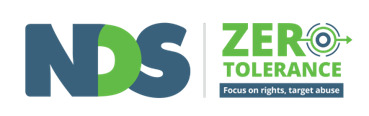 Supported through grant funding from the Australian GovernmentNDS is pleased to be able to provide the Behaviour Support Practitioner Workshops as part of a two-year grant from the NDIS Quality and Safeguards Commission, for free to the sector.Slide 50References and ResourcesZero ToleranceZero Tolerance is an initiative led by NDS in partnership with the disability sector. Zero Tolerance is a way for organisations to understand actions they can do to prevent and respond to abuse, neglect and violence of people with disability. Zero Tolerance | National Disability ServicesSTOMP Resource: Preparing to visit a doctor to talk about psychotropic medicationChoosing Wisely Australia® National Prescribing Service (NPS) Video: Old v New | Choosing wiselyVictorian Senior Practitioner Reports DHHS Technical Report: Senior Practitioner, Disability, mental health and medication: Implications for practice and policyDHHS Technical Report: Building capacity to assist adult dual disability clients access effective mental health services Victorian Senior Practitioner Report: Anti-libidinal medication use in people with intellectual disability who sexually offendDHHS Technical Report: Building capacity to assist adult dual disability clients access effective mental health services Victorian Senior Practitioner Report: Anti-libidinal medication use in people with intellectual disability who sexually offendNDIS Quality and Safeguards Commission Practice Alerts (please note this is not the full set)Practice Alert: Medicines associated with swallowing problemsPractice Alert: Dysphagia, safe swallowing and mealtime managementPractice Alert: PolypharmacySlide 51References and ResourcesBowring, D. L., Totsika, V., Hastings, R. P., Toogood, S., and McMahon, M. (2017). Prevalence of psychotropic medication use and association with challenging behaviour in adults with an intellectual disability. A total population study. Journal of Intellectual Disability Resarch, 61(6), 604–617.Cited in NDIS Quality and Safeguards Commission (2020) Regulated restrictive practices guide. Accessed 11/05/2021Mixit Film STOMP | YoutTube (Stop the Over Medication of People with learning disabilities and autism).National Disability Insurance Scheme (Restrictive Practices and Behaviour Support) Rules 2018NDIS Quality and Safeguards Commission (2020). NDIS Commission 6-month activity report: July - December 2020.NDIS Quality and Safeguards Commission (2021). Regulated restrictive practices with children and young people with disability: Practice guide | NDIS Quality and Safeguards Commission accessed 07/04/2021NDIS Quality and Safeguards Commission (2020). Regulated restrictive practices with children and young people with disability: Practice guide | NDIS Quality and Safeguards Commission accessed 07/04/2021Royal Commission into Violence, Abuse, Neglect and Exploitation of People with Disability (2020) Opening Address SC. Public Hearing 6: Psychotropic medication, behaviour support and behaviours of concern. Trollor JN, Salomon C, Franklin C. Prescribing psychotropic drugs to adults with an intellectual disability. Aust Prescriber 2016; 39:126-30. Accessed on 11/5/2021Trollor JN, Salomon C (2019) Scoping review of causes and contributors to deaths of people with disability in AustraliaEnd of document.Psychiatrist’s criteriaNumber of times citedPercentagePolypharmacy6029.9Outside PBS Scheme2612.9Unorthodox prescribing for drug conditions11657.7Potential for adverse side effects13466.7No psych diagnosis but medication is prescribed9044.8Pharmacist’s criteriaNumber of times citedPercentagePolypharmacy136.5Potential for adverse side effects3517.4Potential drug interactions including addictive side effects11255.7Drug contraindicated in patient42Side effects likely to exacerbate problem behaviours5024.9Potential for overdose4321.4Therapeutic drug monitoring required6029.9Additional drug(s) may be required136.5Medication error - duplication178.5Reason for use should be reviewed2713.4Suspect side effects84Revie of concurrent use of more than one drug in the same drug class4522.4Dose requires review9848.8